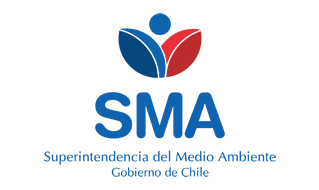 
INFORME DE FISCALIZACIÓN AMBIENTAL
Normas de Emisión
CAMANCHACA 
DFZ-2020-2236-III-NE


Fecha creación: 19-05-2020

1. RESUMEN
El presente documento da cuenta del informe de examen de la información realizado por la Superintendencia del Medio Ambiente (SMA), al establecimiento industrial “CAMANCHACA”, en el marco de la norma de emisión NE 90/2000 para el reporte del período correspondiente entre ENERO de 2018 y DICIEMBRE de 2018.El análisis de la información no identificó hallazgos asociados al cumplimiento de la Norma de Emisión NE 90/2000 respecto de la materia específica objeto de la fiscalización.2. IDENTIFICACIÓN DEL PROYECTO, ACTIVIDAD O FUENTE FISCALIZADA
3. ANTECEDENTES DE LA ACTIVIDAD DE FISCALIZACIÓN
4. ACTIVIDADES DE FISCALIZACIÓN REALIZADAS Y RESULTADOS
	4.1. Identificación de la descarga
	4.2. Resumen de resultados de la información proporcionada
Punto Descarga: PTA.PES.1* En color los hallazgos detectados.
Punto Descarga: PTA.CAL* En color los hallazgos detectados.
Punto Descarga: PTA.3.OSTION* En color los hallazgos detectados.
Punto Descarga: PTA.3.ABALON* En color los hallazgos detectados.
5. CONCLUSIONES
El análisis de la información no identificó hallazgos asociados al cumplimiento de la Norma de Emisión NE 90/2000 respecto de la materia específica objeto de la fiscalización.6. ANEXOS
RolNombreFirmaAprobadorPATRICIO WALKER HUYGHE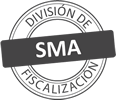 ElaboradorVERONICA ALEJANDRA GONZALEZ DELFINTitular de la actividad, proyecto o fuente fiscalizada:
CIA PESQUERA CAMANCHACA S A
Titular de la actividad, proyecto o fuente fiscalizada:
CIA PESQUERA CAMANCHACA S A
RUT o RUN:
93711000-6
RUT o RUN:
93711000-6
Identificación de la actividad, proyecto o fuente fiscalizada:
CAMANCHACA 
Identificación de la actividad, proyecto o fuente fiscalizada:
CAMANCHACA 
Identificación de la actividad, proyecto o fuente fiscalizada:
CAMANCHACA 
Identificación de la actividad, proyecto o fuente fiscalizada:
CAMANCHACA 
Dirección:
CALDERA, REGIÓN DE ATACAMA
Región:
REGIÓN DE ATACAMA
Provincia:
COPIAPO
Comuna:
CALDERA
Motivo de la Actividad de Fiscalización:Actividad Programada de Seguimiento Ambiental de Normas de Emisión referentes a la descarga de Residuos Líquidos para el período comprendido entre ENERO de 2018 y DICIEMBRE de 2018Materia Específica Objeto de la Fiscalización:Analizar los resultados analíticos de la calidad de los Residuos Líquidos descargados por la actividad industrial individualizada anteriormente, según la siguiente Resolución de Monitoreo (RPM): 
-  N° 1546/2009
-  N° 461/2009
-  N° 1697/2008Instrumentos de Gestión Ambiental que Regulan la Actividad Fiscalizada:La Norma de Emisión que regula la actividad es: 
- 90/2000 ESTABLECE NORMA DE EMISION PARA LA REGULACION DE CONTAMINANTES ASOCIADOS A LAS DESCARGAS DE RESIDUOS LIQUIDOS A AGUAS MARINAS Y CONTINENTALES SUPERFICIALESPunto DescargaNormaTabla cumplimientoMes control Tabla CompletaCuerpo receptorN° RPMFecha emisión RPMPTA.3.ABALONNE 90/2000Tabla 5-BAHÍA INGLESA154618-11-2009PTA.3.OSTIONNE 90/2000Tabla 4-BAHÍA INGLESA46113-04-2009PTA.CALNE 90/2000Tabla 5-BAHIA CALDERILLA169724-11-2008PTA.PES.1NE 90/2000Tabla 5-BAHÍA INGLESA46113-04-2009Período evaluadoN° de hechos constatadosN° de hechos constatadosN° de hechos constatadosN° de hechos constatadosN° de hechos constatadosN° de hechos constatadosN° de hechos constatadosN° de hechos constatadosN° de hechos constatadosN° de hechos constatadosPeríodo evaluado1-23456789Período evaluadoInforma AutoControlEfectúa DescargaReporta en plazoEntrega parámetros solicitadosEntrega con frecuencia solicitadaCaudal se encuentra bajo ResoluciónParámetros se encuentran bajo normaPresenta RemuestraEntrega Parámetro RemuestraInconsistenciaEne-2018SINOSINO APLICANO APLICANO APLICANO APLICANO APLICANO APLICANO APLICAFeb-2018SINOSINO APLICANO APLICANO APLICANO APLICANO APLICANO APLICANO APLICAMar-2018SINOSINO APLICANO APLICANO APLICANO APLICANO APLICANO APLICANO APLICAAbr-2018SINOSINO APLICANO APLICANO APLICANO APLICANO APLICANO APLICANO APLICAMay-2018SINOSINO APLICANO APLICANO APLICANO APLICANO APLICANO APLICANO APLICAJun-2018SINOSINO APLICANO APLICANO APLICANO APLICANO APLICANO APLICANO APLICAJul-2018SINOSINO APLICANO APLICANO APLICANO APLICANO APLICANO APLICANO APLICAAgo-2018SINOSINO APLICANO APLICANO APLICANO APLICANO APLICANO APLICANO APLICASep-2018SINOSINO APLICANO APLICANO APLICANO APLICANO APLICANO APLICANO APLICAOct-2018SINOSINO APLICANO APLICANO APLICANO APLICANO APLICANO APLICANO APLICANov-2018SINOSINO APLICANO APLICANO APLICANO APLICANO APLICANO APLICANO APLICADic-2018SINOSINO APLICANO APLICANO APLICANO APLICANO APLICANO APLICANO APLICAPeríodo evaluadoN° de hechos constatadosN° de hechos constatadosN° de hechos constatadosN° de hechos constatadosN° de hechos constatadosN° de hechos constatadosN° de hechos constatadosN° de hechos constatadosN° de hechos constatadosN° de hechos constatadosPeríodo evaluado1-23456789Período evaluadoInforma AutoControlEfectúa DescargaReporta en plazoEntrega parámetros solicitadosEntrega con frecuencia solicitadaCaudal se encuentra bajo ResoluciónParámetros se encuentran bajo normaPresenta RemuestraEntrega Parámetro RemuestraInconsistenciaEne-2018SISISISISISISINO APLICANO APLICANO APLICAFeb-2018SISISISISISISINO APLICANO APLICANO APLICAMar-2018SISISISISISISINO APLICANO APLICANO APLICAAbr-2018SISISISISISISINO APLICANO APLICANO APLICAMay-2018SISISISISISISINO APLICANO APLICANO APLICAJun-2018SISISISISISISINO APLICANO APLICANO APLICAJul-2018SISISISISISISINO APLICANO APLICANO APLICAAgo-2018SISISISISISISINO APLICANO APLICANO APLICASep-2018SISISISISISISINO APLICANO APLICANO APLICAOct-2018SISISISISISISINO APLICANO APLICANO APLICANov-2018SISISISISISISINO APLICANO APLICANO APLICADic-2018SISISISISISISINO APLICANO APLICANO APLICAPeríodo evaluadoN° de hechos constatadosN° de hechos constatadosN° de hechos constatadosN° de hechos constatadosN° de hechos constatadosN° de hechos constatadosN° de hechos constatadosN° de hechos constatadosN° de hechos constatadosN° de hechos constatadosPeríodo evaluado1-23456789Período evaluadoInforma AutoControlEfectúa DescargaReporta en plazoEntrega parámetros solicitadosEntrega con frecuencia solicitadaCaudal se encuentra bajo ResoluciónParámetros se encuentran bajo normaPresenta RemuestraEntrega Parámetro RemuestraInconsistenciaEne-2018SINOSINO APLICANO APLICANO APLICANO APLICANO APLICANO APLICANO APLICAFeb-2018SINOSINO APLICANO APLICANO APLICANO APLICANO APLICANO APLICANO APLICAMar-2018SINOSINO APLICANO APLICANO APLICANO APLICANO APLICANO APLICANO APLICAAbr-2018SINOSINO APLICANO APLICANO APLICANO APLICANO APLICANO APLICANO APLICAMay-2018SINOSINO APLICANO APLICANO APLICANO APLICANO APLICANO APLICANO APLICAJun-2018SINOSINO APLICANO APLICANO APLICANO APLICANO APLICANO APLICANO APLICAJul-2018SINOSINO APLICANO APLICANO APLICANO APLICANO APLICANO APLICANO APLICAAgo-2018SINOSINO APLICANO APLICANO APLICANO APLICANO APLICANO APLICANO APLICASep-2018SINOSINO APLICANO APLICANO APLICANO APLICANO APLICANO APLICANO APLICAOct-2018SINOSINO APLICANO APLICANO APLICANO APLICANO APLICANO APLICANO APLICANov-2018SINOSINO APLICANO APLICANO APLICANO APLICANO APLICANO APLICANO APLICADic-2018SINOSINO APLICANO APLICANO APLICANO APLICANO APLICANO APLICANO APLICAPeríodo evaluadoN° de hechos constatadosN° de hechos constatadosN° de hechos constatadosN° de hechos constatadosN° de hechos constatadosN° de hechos constatadosN° de hechos constatadosN° de hechos constatadosN° de hechos constatadosN° de hechos constatadosPeríodo evaluado1-23456789Período evaluadoInforma AutoControlEfectúa DescargaReporta en plazoEntrega parámetros solicitadosEntrega con frecuencia solicitadaCaudal se encuentra bajo ResoluciónParámetros se encuentran bajo normaPresenta RemuestraEntrega Parámetro RemuestraInconsistenciaEne-2018SISISISISISISINO APLICANO APLICANO APLICAFeb-2018SISISISISISISINO APLICANO APLICANO APLICAMar-2018SISISISISISISINO APLICANO APLICANO APLICAAbr-2018SISISISISISISINO APLICANO APLICANO APLICAMay-2018SISISISISISISINO APLICANO APLICANO APLICAJun-2018SISISISISISISINO APLICANO APLICANO APLICAJul-2018SISISISISISISINO APLICANO APLICANO APLICAAgo-2018SISISISISISISINO APLICANO APLICANO APLICASep-2018SISISISISISISINO APLICANO APLICANO APLICAOct-2018SISISISISISISINO APLICANO APLICANO APLICANov-2018SISISISISISISINO APLICANO APLICANO APLICADic-2018SISISISISISISINO APLICANO APLICANO APLICAN° AnexoNombre AnexoNombre archivo1Anexo Informe de Fiscalización - Informes de EnsayoAnexo Informes de Ensayo CAMANCHACA.zip2Anexo Informe de Fiscalización - Comprobante de EnvíoAnexo Comprobante de Envío CAMANCHACA.zip3Anexo Informe de FiscalizaciónAnexo Datos Crudos CAMANCHACA.xlsx